Water Cleaning Exploring Engineering Challenge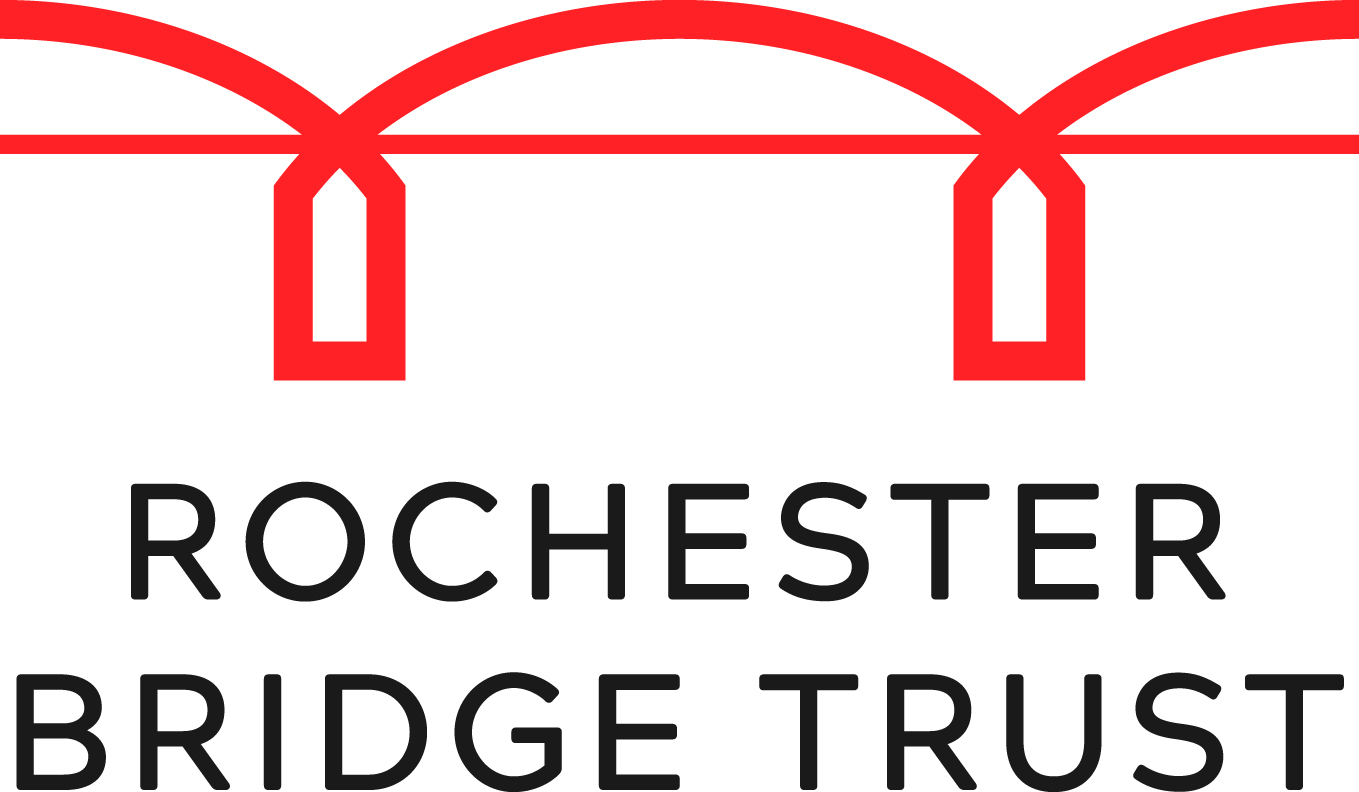 Testing Results for Whole GroupNo = 0   somewhat = 1   Yes = 2 pointsTeam name:The water filter and structures fit over the guttering.The filter is raised to at least 20cm off the ground and sits over the left hand side of the guttering, allowing the water to flow down for collection.The filter flows quickly enough to collect sufficient water for testing in 90 seconds.The water is cleaner than it was to start with, using an Opalometer.The filter and its structure promote the designers from Rochester Bridge Trust and the charity Water Aid.BONUS: ensure double sided tape has been used correctly.Total/12